1. Asia	2. Tiedot hakijasta3. Yhteyshenkilö tai asiamies (valtakirjalla)4. Vähittäismyyntipaikkaa koskevat tiedot5. Päätös postitetaan6. Lisätiedot hakijasta7. Liiketyyppiä ja myyntipisteitä koskevat tiedot8. Selvitykset9. Lisätiedot10. Allekirjoitus                KOKKOLAN KAUPUNKI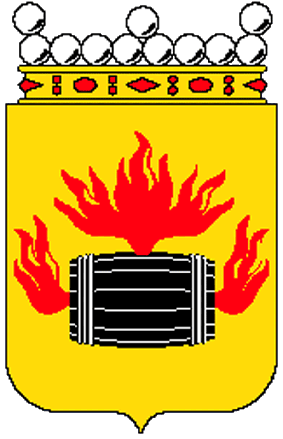                Keski-Pohjanmaan ympäristöterveydenhuolto               KARLEBY STAD               Mellersta Österbottens miljöhälsovårdHAKEMUSnikotiinivalmisteiden vähittäismyyntiin (lääkelaki 395/1987)                KOKKOLAN KAUPUNKI               Keski-Pohjanmaan ympäristöterveydenhuolto               KARLEBY STAD               Mellersta Österbottens miljöhälsovårdSaapumispäivämäärä (viranomainen täyttää) Luvan muotoLuvan muotoLuvan muoto Uusi lupa		 Luvanhaltijan vaihdos Uusi lupa		 Luvanhaltijan vaihdos Uusi lupa		 Luvanhaltijan vaihdosLuvan muutosLuvan muutosLupanumero Toimitilojen muutos	 Muu muutos, mikä:  Toimitilojen muutos	 Muu muutos, mikä: Myynnin tai muutoksen suunniteltu aloittamispäivä Myynnin tai muutoksen suunniteltu aloittamispäivä Myynnin tai muutoksen suunniteltu aloittamispäivä Lopettamispäivämäärä (täytetään vain kun myynti lopetetaan)Lopettamispäivämäärä (täytetään vain kun myynti lopetetaan) Myynnin lopettaminenHakijan nimi (yksityisen liikkeenharjoittajan täydellinen nimi, yhteisön rekisteriotteen mukainen nimi)Hakijan nimi (yksityisen liikkeenharjoittajan täydellinen nimi, yhteisön rekisteriotteen mukainen nimi)Hakijan nimi (yksityisen liikkeenharjoittajan täydellinen nimi, yhteisön rekisteriotteen mukainen nimi)Hakijan nimi (yksityisen liikkeenharjoittajan täydellinen nimi, yhteisön rekisteriotteen mukainen nimi)OsoiteOsoiteOsoiteY-tunnusPostinumeroPostitoimipaikkaPostitoimipaikkaPostitoimipaikkaKotikuntaKotikuntaPuhelinPuhelinSähköpostiosoiteSähköpostiosoiteSähköpostiosoiteSähköpostiosoiteNimiNimiOsoiteOsoitePostinumeroPostitoimipaikkaPuhelinSähköpostiosoiteVähittäismyyntipaikan nimi (markkinointinimi)Vähittäismyyntipaikan nimi (markkinointinimi)OsoiteOsoitePostinumeroPostitoimipaikkaSijaintikuntaPuhelinSähköpostiosoite/ www-osoiteSähköpostiosoite/ www-osoiteVastuuhenkilön nimiVastuuhenkilön nimi Hakijalle		 YhteyshenkilölleHakijan kieliHakijan kieli Suomi		 Ruotsi Suomi		 RuotsiPostitusosoitteena onPostitusosoitteena on Vähittäismyyntipaikan osoite	 Hakijan osoite	 Laskutusosoite Vähittäismyyntipaikan osoite	 Hakijan osoite	 LaskutusosoiteLaskutusosoitteena onLaskutusosoitteena on Vähittäismyyntipaikan osoite	 Hakijan osoite	 Laskutusosoite Vähittäismyyntipaikan osoite	 Hakijan osoite	 LaskutusosoiteLaskutusosoite (jos muu kuin vähittäismyyntipaikan tai hakijan osoite)Laskutusosoite (jos muu kuin vähittäismyyntipaikan tai hakijan osoite)PostinumeroPostitoimipaikkaLiiketyyppiLiiketyyppi Elintarvikemyymälä	 Kioski	 Myymäläauto tai -vene      Muu, mikä:   Elintarvikemyymälä	 Kioski	 Myymäläauto tai -vene      Muu, mikä:  Myyntipisteet (rahastuspisteet)Lisätiedot Kassat	 Info- tai palvelupisteSelvitys nikotiinivalmisteiden säilytyksestä: Selvitys nikotiinivalmisteiden myynnin valvonnasta:Paikka ja päiväysAllekirjoitusNimen selvennys